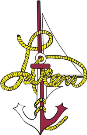 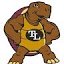 Course Overview: Middle school students will work in a project-based environment as they learn about art-making techniques while using a variety of media. Creativity and visual art as a form of thinking and communicating ideas are explored. Students make connections with themselves and others as they learn about different kinds of art and create works of art of their own. Bold standards are essential standards that all students will learn as they complete the course.Unit 1: Art Elements and Self Portraits (2 weeks)Description: Learning about the art elements and how to put them together to create a self-portrait.StandardsThe students will know the elements and principles of design. (A8.2,C.8.1, C.4.4)The students will use the elements of art as building blocks to plan and talk about their own artwork. (B8.2, C4.2, C8.1, E8.1)The students will practice analyzing and talking about art using design vocabulary. (A.8.2, A8.6, C8.1, C8.2)The student will create a self-portrait using design elements (line, shape, color, space, texture) and principles (balance, symmetry, unity, rhythm) to create a self-portrait that expresses aspects of their self. (C8.4, C8.5, C8.6, G8.4, F8.6)Unit 2: Drawing: One Point Perspective (2 weeks)Description: Understanding and using One Point Perspective in drawing 	StandardsThe students will look at and talk about drawings and paintings using art terms: horizon line, vanishing point and lines of perspective. (A8.1, A8.2, B8.3, B8.4)The students will see and understand how artist use perspective in their pictures. (A8.1, A8.4)The student will create a word or image that creates the illusion of depth in their drawing by using the drawing techniques of one point perspective. (C8.6, D8.6, F8.6, H8.2,)Unit 3: Drawing: Cartoons (2 weeks)StandardsThe student will learn about artists who used the grid method to enlarge a drawing or copy from a reference picture. (A8.4, B8.8, C8.6)The student will use the internet to research cartoon art and find a reference picture from which to work. (A8.1, F8.1, F8.8, E8.1)The student will use a ruler and basic math to layout their grid and enlarge their drawing. (D8.5, D8.6, K8.1)The students will create an accurate rendering of their reference image. (F8.6, H8.2)Unit 4: Sculpture (4 weeks)Description: Thinking in 3D and creating a sculptureStandardsThe students will look at and learn about the sculpture of a major artist around the world and in different materials. (A8.3, B8.2, B8.4, L8.6)The students will know that sculpture is 3D art and know about important sculptures such as David by Michelangelo and The Thinker by Rodin. (A8.1, A8.4, B8.2, I8.5)Students will design and create a sculpture made from various media including found materials, paper mache, plaster and/or clay. (C8.6, E8.2, E8.3)Students will problem solve how to create the 3D form of their design using the materials they have available. (C8.2, C4.4, C8.9, D8.6)Students will finish their sculpture with paint showing good design and craftsmanship. ( C4.4, C8.2, C8.6, D8.6)Unit 5: Modern Art Unit (3 weeks)Description: Learning about Modern Art in AmericaStandards The students will learn about the 20th-century art movement Pop Art and the artists who were associated with it. Pop Art is a 1960’s art style made popular by Andy Warhol and other artists. Pop Art has had a lasting influence on our modern world of art, film, advertising and media arts. (A8.3, B8.2, B8.4, L8.6)The students will recognize the work of Andy Warhol, Claus Oldenburg and others and be able to tell about the subject and defining characteristics of their work.  (A8.1, A8.4, B8.2, I8.5)The students will create a work of in the Pop Art style depicting an everyday product (such as candy, soda, iPhone, etc.) using repetition and bold color choices. (F8.6, I8.7)Unit 6: Stop Motion Animation (2 weeks)Description: Learning about the art of animation. StandardsThe students will learn about the art of animation. (J8.2, J8.3, L8.5)The students will understand the basics of how to animate a simple drawing or object. (8.8, F8.6, F8.7, F8.8)The students will work with a group to create a short stop motion animation. (D12.6, C12.10, I12.7)The student will use the iPads and stop-motion app to create a short film that includes a character and story. (C.8.6, C8.8, D8.6, E8.3, E8.5, F8.6, F8.7, F8.8, I8.7)Students will share their animated stories with their class and view the animated stories created by their classmates. (I8.7, E8.5, J8.10)